КАЗАХСКИЙ НАУЧНО-ИССЛЕДОВАТЕЛЬСКИЙ ИНСТИТУТ ОНКОЛОГИИ И РАДИОЛОГИИ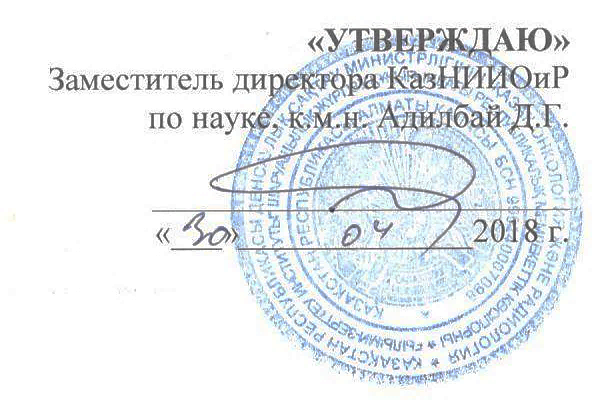 РАБОЧАЯ УЧЕБНАЯ ПРОГРАММАНаименование цикла: «Особенности сестринского ухода  за онкологическими больными»Специальность: Онкология  (взрослая)Контингент слушателей: СМР специализированных клинико-диагностических отделений ПМСП.Вид обучения: повышение квалификации Общее количество часов: 108 Место проведения: РГП на ПХВ «Казахский научно-исследовательский институт онкологии и радиологии»Алматы 2018Рабочая учебная программа дисциплины составлена на основании Типовой учебной программы утвержденного приказом Министра здравоохранения РК №165 от 14.04.17 г. «О Типовых программ повышения квалификации и переподготовки медицинских и фармацевтических кадров».Рабочая учебная программа дисциплины составлена Рабочая учебная программа дисциплины обсуждена в центре постдипломного образования Казахского научно-исследовательского института онкологии и радиологии МЗ РК Зав. центром _____________ Шинболатова А.С. Рабочая учебная программа дисциплины обсуждена и одобрена на заседании Учебно-методического Совета Казахского научно-исследовательского института онкологии и радиологии МЗ РКПротокол № _____ от «_____» __________ 2018 годаПредседатель Учено-методического совета 				 Адильбай Д.Г.ПОЯСНИТЕЛЬНАЯ ЗАПИСКА	Характеристика дисциплины. Настоящая программа предназначена для подготовки медицинских работников среднего звена  лечебно-профилактических учреждений.	В подготовке медицинских кадров обучение основам сестринских технологий занимает важное место, так как это составляющая часть сестринского дела и помогает осуществлять квалифицированную медицинскую помощь. Возросшие требования к качеству оказываемой помощи должны подкрепляться адекватным улучшением содержания оказываемой работы.  В процессе обучения слушателей используются активные методы обучения, наглядные пособия, технические средства.Программа  состоит  из  пояснительной  записки,  примерного  тематического  плана,    разделов  составляющих  содержание, современный  перечень литературы в достаточном объеме. Примерный  тематический   план  подробно  представляет  часовую  разбивку  теоретических  и практических  занятий.	Содержание  программы  состоит  из   разделов,  в которых  отражены:  организация  здравоохранения,  понятие и основы  сестринского дела, сестринского процесса, характеристика основных моделей сестринской практики и вопросы сестринской теории потребностей пациента, роль медицинской сестры в асептике и антисептике, понятие о ВБИ и ее профилактике,  сан-противоэпидемиологическом  режиме в ЛПУ и организации работы в онкологических клиниках, а также вопросы безопасности  и профилактики профессиональных заражений, основные практические навыки и умения, алгоритмы сестринских технологий, неотложная  медицинская помощь,  основные действующие приказы и  директивные документы МЗ РК  по  приоритетным   направлениям.  Уделяется внимание основам выполнения лечебных и диагностических процедур, показаний и противопоказаний к ним.  Особое внимание обращено на возможные осложнения и их профилактику, а также оказанию помощи при осложнениях, вызванных введением лекарственных веществ, при выполнении манипуляции.Цель дисциплины: Повышение уровня знаний в области онкологической помощи пациентам, заболевания которых не поддаются излечению, и направленная на удовлетворение физических, психологических, социальных и духовных потребностей пациента. Освоение новых методик по контролю симптомов.Выявление и устранение пробелов в знаниях Выявление и устранение дефектов в практических навыках. Совершенствование навыков по уходу и наблюдению за пациентамиЗадачи: 1.Воспитание у слушателей стремления к постоянному совершенствованию теоретических знаний, практических навыков, к самостоятельной работе с медицинской литературой.2. Воспитание у слушателей организационных вопросов, уход за больными Методика преподавания. Лекции: Слушатели после прохождения цикла повышения квалификации  должны знать:Определение, понятие, принципы онкологической помощи, ее компоненты. Нормативные документы.Общий уход за пациентомКонтроль симптомов (симптоматическое лечение)Методы психологической и социальной поддержки пациента и его семьиОрганизацию  сестринского ухода  на домуСлушатели после прохождения цикла повышения квалификации  должны уметь:Осуществлять квалифицированный уход и наблюдение за пациентом в стационарных условиях и на дому Владеть симптомным контролем и оказывать помощь Оказывать  психологическую и социальную поддержку пациенту и его семьиОбучить родственников навыкам ухода за тяжелобольными обзорные и проблемные. Практические и семинарские занятия: работа в группах, ситуационные задачи, клинический разбор по уходу, обратная связь слушатель-преподаватель, контроль знаний предшествующей темы, закрепление новых знаний.Самостоятельная работа слушателей: работа слушателей с литературой.Учебно-тематический план Тематический план лекцийТематический план семинаровТематический план практических  занятийСамостоятельная работа слушателейМетоды оценки знанийИтоговый контроль: устное собеседование.Зачет – практические навыки по выполнению основных cестринских технологий используемых в основах сестринского дела.В течение курса слушатели должны выполнять домашние задания по определенным тематикам. Итоговый контроль знаний слушателей оцениваются отметкой «зачтено».Самостоятельная работа слушателейЕжедневно после аудиторных занятий 3 часа в день работа с литературой, выполнение заданий к следующему занятию, подготовка рефератов по выбранной теме из перечня наиболее актуальных вопросов дисциплины.ЛИТЕРАТУРА ОсновнаяКодекс Республики Казахстан «О здоровье народа и системе здравоохранения» от 18 сентября 2009 года № 193-IV ЗРК.Программа развития онкологической помощи в Республике Казахстан на 2012-2016 гг, утвержденная постановлением Правительства РК от 29 марта 2012 г. № 366.Процедурная медицинская сестра» - Мыльникова И.С. 2002г. Москва.   «Сестринское дело» - А.Ф.Краснов, ., Москва«Основы сестринского дела» - Т.П.Обуховец, ., Ростов-на-Дону.«Основы сестринского дела» - И.Х.Аббясов, ., Москва«Сестринское дело. Профессиональные дисциплины» - Г.П.Котельников,  ., Москва. С.А.Мухина, И.И.Тарновская « Теоретические основы сестринского дела », часть 1,2 ИК Родник, 2009г. Измухамбетов Т.А., Жахметов Е.Г., Ячменев В.М. Основы хирургических действий  для специалистов со средним медицинским образованием. Алматы, .Чернова О.В. Руководство для медицинских сестер. Медицина Ростов-на-дону 2008 «Феникс» Яромич И.В. Сестринское дело и манипуляционная техника  Минск 2006гБаулин С.И. Ростов-на-Дону «Феникс» 2008. Справочник медсестры Секенова Ж.К, Утегенова Э.С., Хасенова О,А, МЗ РК Учебно-методический центр Организация инфекционного контроля в ЛПУ. Алматы-2005Фроленко С. Справочник по асептике и антисептике для медицинских сестер «Феникс» 2001Лемешко Е.В., Прилепская В.Н. Сестринское дело. Москва-Ростов-на Дону 2005г.Лекций       14 часовСеминарские занятия                                         30 часовПрактические занятия                                        28 часовСамостоятельная работа слушателя                     36 часов№ п/пТемы занятийКоличество учебных часовКоличество учебных часовКоличество учебных часовКоличество учебных часовВсего часов№ п/пТемы занятийЛекции СеминарыПрактические занятияСРСВсего часов1Особенности ухода в сестринском деле442Особенности теории общения и коммуникации в сестринском деле223Сестринский уход при онкологических заболеваниях444Современные методы лечения химиотерапии и лучевой терапии онкологических больных.2245Документация при работе с онкологическими больными2246Анамнез онкологического больного2246147Инструктаж онкологического больного2246148Инструктаж семьи больного2246149Принципы и лечения  онкологических больных22461410Правильный уход за лежачим больным22461411Инфекционная безопасность при уходе за лежачим больным в стационаре и на дому24461812Итоговый зачет.44Итого:14302836108№ п/пНаименование темКраткое содержаниеОбъем часов1Особенности ухода в сестринском делеКачество сестринской помощи определяется внедрением новых организационных форм ухода за пациентами, стандартов и технологий практической деятельности сестринского персонала, умением работать с профессиональной информацией, используя современные информационные технологии. Сущность сестринского дела.   Сестринский процесс. Этапы сестринского процесса. Понятие о сестринском диагнозе. 22Особенности теории общения и коммуникации в сестринском делеМедицинская этика и деонтология в практике медицинской сестры. 23Сестринский уход при онкологических заболеванияхОбщий уход, принципы ухода.-Уход за кожей, гигиенические ванны, уход за полость рта, носа, уход за ногтями, уход за глазами, ушами, волосами, постель,  устранение запаха.-Использование вспомогательных средств профилактики падений и травматизма: ходунки, поручни, тростей-Использование средств и приспособлений для ухода ( поильники, памперсы, подкладные круги, валики, подъемники, моче- и калоприемники  их виды и др.)-Пролежни: патогенез, факторы риска, клиника, диагностика, лечение, профилактика. Противо пролежневый матрац -Уход за илео-, цеко-, трансверзо- и сигмостомой., гастростомой,24Современные методы лечения химиотерапии и лучевой терапии онкологических больных.Роль химиотерапии в лечении онкологических больных. Химиотерапевтическое лечение онкологических больных как самостоятельный метод. Комбинация химиотерапии с другими методами (хирургическим, лучевым и гормональным). Проведение химиотерапевтического лечения в стационарных и амбулаторных условиях. Возможное побочное, токсическое проявление лекарственного лечения, их предупреждение и симптоматическая терапия. Практические занятия.25Анамнез онкологического больногоВ ранних стадиях заболевания онкологический больной почти никогда не жалуется на боли, не считает себя больным. В дальнейшем у него отмечаются повышенная утомляемость, сонливость, потеря интереса к окружающему, равнодушие к тому, что ранее увлекало, снижение работоспособности.Появляются какие-то неясные, необычные ощущения, редко боли со стороны пораженного органа. Нет удовлетворения от физиологических отправлений, извращен или отсутствует аппетит, может быть чувство тяжести, стеснения,, присутствия постороннего тела. Эти симптомы заболевания злокачественной опухолью объединены в понятие синдрома малых признаков, синдрома дискомфорта 26Инструктаж онкологического больногоКонтроль симптомов-Боль. Классификация болей, трехступенчатая « лестница обезболивания», медикаментозное лечение хронических болей. Методы немедикаментозного обезболивания. Тактика медсестры при контроле хронического болевого синдрома.-Одышка, кашель. Причины, лечение и уход- Икота, отрыжка, запор, диарея, тошнота, рвота, анорексия, непроходимость кишечника. Причины, лечение, профилактика, уход-Раневые поверхности. опухолевые раны, язвы  кожи и слизистых оболочек. Уход.- Выпоты в серозные полости. Сестринская помощь-Компрессионные синдромы. Сестринская помощь-Острая спутанность сознания. Причины, медикаментозное лечение. Тактика медсестры.-Причины нарушения пищевого режима, принципы питания,  особенности кормления онкологических больных-Недержание и задержка  мочи, катетеризация,-Гемораррагический и анемический синдромы-Кахексия, причины, картина, профилактика, лечение-Роль медицинской сестры в онкологической помощи больным с клиническими симптомами  Контроль симптомов27Инструктаж семьи больногоПамятка для пациента и  для родственников. Психологическая и социальная помощь.Психологические проблемы пациента. Причины проблемы. Особенности психоэмоционального статуса  пациента с запущенной формой заболевания. Три категории изменения состояния умирающего. Психологическая помощь онкологическим больным. Этика и деонтология при уходе за больным с онкозаболеваниями.  Психологическая помощь семье пациента.2ИТОГО14№ п/пНаименование темКраткое содержаниеОбъем часов1Особенности ухода в сестринском делеСтруктура и принципы оказания онкологической помощи в Казахстане. Диспансерный принцип, электронный регистр онкологических больных. Клинические группы в онкологии. Система учета и учетная документация онкологической службы.42Особенности теории общения и коммуникации в сестринском делеМедицинская этика и деонтология в практике медицинской сестры.43Особенности теории общения и коммуникации в сестринском делеПринципы деонтологии в онкологии. Взаимоотношения медсестры с больными –  с раком, с установленным диагнозом.24 Сестринский уход при онкологических заболеванияхОбщий уход, принципы ухода.-Уход за кожей, гигиенические ванны, уход за полость рта, носа, уход за ногтями, уход за глазами, ушами, волосами, постель,  устранение запаха.-Использование вспомогательных средств профилактики падений и травматизма: ходунки, поручни, тростей-Использование средств и приспособлений для ухода ( поильники, памперсы, подкладные круги, валики, подъемники, моче- и калоприемники  их виды и др.)-Пролежни: патогенез, факторы риска, клиника, диагностика, лечение, профилактика. Противо пролежневый матрац -Уход за илео-, цеко-, трансверзо- и сигмостомой., гастростомой,25Анамнез онкологического больногоВ ранних стадиях заболевания онкологический больной почти никогда не жалуется на боли, не считает себя больным. В дальнейшем у него отмечаются повышенная утомляемость, сонливость, потеря интереса к окружающему, равнодушие к тому, что ранее увлекало, снижение работоспособности.26Инструктаж онкологического больногоКонтроль симптомов-Боль. Классификация болей, трехступенчатая « лестница обезболивания», медикаментозное лечение хронических болей. Методы немедикаментозного обезболивания. Тактика медсестры при контроле хронического болевого синдрома.-Одышка, кашель. Причины, лечение и уход- Икота, отрыжка, запор, диарея, тошнота, рвота, анорексия, непроходимость кишечника. Причины, лечение, профилактика, уход-Раневые поверхности. опухолевые раны, язвы  кожи и слизистых оболочек. Уход.- Выпоты в серозные полости. Сестринская помощь-Компрессионные синдромы. Сестринская помощь-Острая спутанность сознания. Причины, медикаментозное лечение. Тактика медсестры.-Причины нарушения пищевого режима, принципы питания,  особенности кормления онкологических больных-Недержание и задержка  мочи, катетеризация,-Гемораррагический и анемический синдромы-Кахексия, причины, картина, профилактика, лечение-Роль медицинской сестры в онкологической помощи больным с клиническими симптомами  Контроль симптомов27Инструктаж семьи больногоПамятка для пациента и  для родственников. Психологическая и социальная помощь.Психологические проблемы пациента. Причины проблемы. Особенности психоэмоционального статуса  пациента с запущенной формой заболевания. Три категории изменения состояния умирающего. Психологическая помощь онкологическим больным. Этика и деонтология при уходе за больным с онкозаболеваниями.  Психологическая помощь семье пациента.28Принципы и лечения  онкологических больныхУметь обеспечить  чистоту кожи, слизистых оболочек, глаз. волос и др. Выполнить смену постельного и нательного белья. Подать и использовать  вспомогательные средства и  приспособления для ухода Проводить профилактику пролежней. Провести уход за стомами.29Правильный уход за лежачим больнымУметь обеспечить  чистоту кожи, слизистых оболочек, глаз. волос и др. Выполнить смену постельного и нательного белья. Подать и использовать  вспомогательные средства и  приспособления для ухода Проводить профилактику пролежней. 210Инфекционная безопасность при уходе за лежачим больным в стационаре и на домуОпределение ВБИ. Эпидемиологию  и профилактику ВБИ. Должен уметь:  проводить  профилактику ВБИ. Должен знать асептику и антисептику, виды, методы и средства. Роль медицинской сестры в деле асептики и антисептики. Должен уметь владеть методами асептики и антисептики. Правильно проводить деконтаминацию рук.211Проведение тематической дискуссии. Итоговый зачет.Дискуссия по подготовленным слушателями рефератам. Итоговый зачет.4ИТОГО30№ п/пНаименование темКраткое содержаниеОбъем часов1Современные методы лечения химиотерапии и лучевой терапии онкологических больных.Сущность сестринского дела.   Сестринский процесс. Этапы сестринского процесса. Понятие о сестринском диагнозе. Медицинская этика и деонтология в практике медицинской сестры.22Документация при работе с онкологическими больнымиОбеспечивает инфекционную безопасность Своевременно и качественно выполняет профилактические и лечебно-диагностические процедуры Оказывает неотложную доврачебную помощь Обеспечивает правильное хранение, учет и списание лекарственных препаратов, соблюдение правил приема лекарств пациентамиВзаимодействует с коллегами и сотрудниками других служб в интересах пациента.Ведет утвержденную медицинскую учетно-отчетную документацию.Систематически повышает свою профессиональную квалификацию.Проводит санитарно-просветительную работу по укреплению здоровья и профилактике заболеваний, пропаганде здорового образа жизни.23Инструктаж онкологического больногоКонтроль симптомов-Боль. Классификация болей, трехступенчатая « лестница обезболивания», медикаментозное лечение хронических болей. Методы немедикаментозного обезболивания. Тактика медсестры при контроле хронического болевого синдрома.-Одышка, кашель. Причины, лечение и уход- Икота, отрыжка, запор, диарея, тошнота, рвота, анорексия, непроходимость кишечника. Причины, лечение, профилактика, уход-Раневые поверхности. опухолевые раны, язвы  кожи и слизистых оболочек. Уход.- Выпоты в серозные полости. Сестринская помощь-Компрессионные синдромы. Сестринская помощь-Острая спутанность сознания. Причины, медикаментозное лечение. Тактика медсестры.-Причины нарушения пищевого режима, принципы питания,  особенности кормления онкологических больных-Недержание и задержка  мочи, катетеризация,-Гемораррагический и анемический синдромы-Кахексия, причины, картина, профилактика, лечение-Роль медицинской сестры в онкологической помощи больным с клиническими симптомами  Контроль симптомов44Инструктаж семьи больногоПамятка для пациента и  для родственников. Психологическая и социальная помощь.Психологические проблемы пациента. Причины проблемы. Особенности психоэмоционального статуса  пациента с запущенной формой заболевания. Три категории изменения состояния умирающего. Психологическая помощь онкологическим больным. Этика и деонтология при уходе за больным с онкозаболеваниями.  Психологическая помощь семье пациента.45Принципы и лечения  онкологических больныхКонтроль симптомов-Боль. Классификация болей, трехступенчатая « лестница обезболивания», медикаментозное лечение хронических болей. Методы немедикаментозного обезболивания. Тактика медсестры при контроле хронического болевого синдрома.-Одышка, кашель. Причины, лечение и уход- Икота, отрыжка, запор, диарея, тошнота, рвота, анорексия, непроходимость кишечника. Причины, лечение, профилактика, уход-Раневые поверхности. опухолевые раны, язвы  кожи и слизистых оболочек. Уход.- Выпоты в серозные полости. Сестринская помощь-Компрессионные синдромы. Сестринская помощь-Острая спутанность сознания. Причины, медикаментозное лечение. Тактика медсестры.-Причины нарушения пищевого режима, принципы питания,  особенности кормления онкологических больных-Недержание и задержка  мочи, катетеризация,-Гемораррагический и анемический синдромы-Кахексия, причины, картина, профилактика, лечение-Роль медицинской сестры в онкологической помощи больным с клиническими симптомами  Контроль симптомов46Правильный уход за лежачим больнымУметь обеспечить  чистоту кожи, слизистых оболочек, глаз. волос и др. Выполнить смену постельного и нательного белья. Подать и использовать  вспомогательные средства и  приспособления для ухода Проводить профилактику пролежней.47Инфекционная безопасность при уходе за лежачим больным в стационаре и на домуОпределение ВБИ. Эпидемиологию  и профилактику ВБИ. Должен уметь:  проводить  профилактику ВБИ. Должен знать асептику и антисептику, виды, методы и средства. Роль медицинской сестры в деле асептики и антисептики. Должен уметь владеть методами асептики и антисептики. Правильно проводить деконтаминацию рук.48Сестринский уход при онкологических заболеваниях4ИТОГО28№ п/пНаименование темОбъем часов1.Документация при работе с онкологическими больными62.Анамнез онкологического больного63.Инструктаж онкологического больного64.Инструктаж семьи больного65.Принципы и лечения  онкологических больных66.Правильный уход за лежачим больным6Итого:36